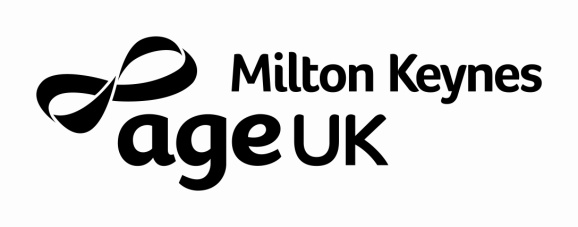 1.2.3.  EMPLOYMENT HISTORY         Current/Most recent employer    	        From/To		   Job title/Brief description of duties4. EDUCATION5. PRACTICAL TRAINING/PERSONAL DEVELOPMENT6. Under the Asylum & Immigration Act 1996, we can only offer you a job if you have the right to live and work in the United Kingdom. You will therefore be requested to produce appropriate documentation. Are you legally entitled to live and work in the United Kingdom and able to produce documentation?If your role requires a DBS you will be required to pay for this yourself but will be refunded on completion of six month’s satisfactory probation.8. ADDITIONAL INFORMATION IN SUPPORT OF YOUR APPLICATION9. WHY DO YOU WANT THIS JOB?10.  REFERENCES                    Present or most recent employer			   Personal – known for at least 2 years11. DRIVING: see person specification – only complete if relevant to present application.     If driving is a requirement of the job, please give details of any endorsements: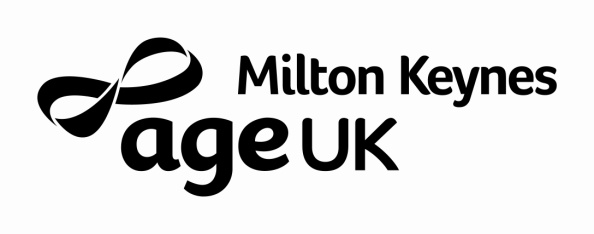 Equity, Diversity & Inclusion Monitoring FormThe Equity, Diversity & Inclusion Policy of Age UK Milton Keynes states we will not unjustifiably discriminate against anyone on the grounds of age, race, colour, nationality, religion, ethnic origin, gender, disability, sexual orientation and marital status.  In order that we can measure the impact of this policy, and continue to develop relevant personnel policies, would you please complete this form. It is your choice to complete this form or not and you may choose to leave some sections blank.The information on this page is confidential and will be used for statistical monitoring purposes only and will not be available for those who are short-listing or interviewing.The Peartree CentreChadds Lane, Peartree BridgeMILTON KEYNES MK6 3EBTel: 01908 550700 / Fax: 01908 557899Email:employment@ageukmiltonkeynes.org.ukAPPLICATION FOR EMPLOYMENTYou can fill in this form electronically. Click on a grey box to turn it blue, then type.  Please save the document and either email it to us or print it out and post it.  Please refer to the Guidance notes when completing each section.  Where necessary continue your answers on a separate sheet, which may be typed.  Please note that CVs are not acceptable and will be discounted.For which post are you applying?How did you learn of this vacancy?                                         if on-line please state whereNational insurance number:Surname:Forenames:Address:Title:Mr/Mrs/Miss/Other............     Postcode:Home tel:work tel:Mobile tel:email:Present rate of pay: £     Reason for leaving:Reason for leaving:Notice required:Present rate of pay: £     Previous employersPrevious employersPrevious employersGeneral education          LevelGradeFurther educationQualificationGrade/ClassOrganisationQualifications gainedYesNoYou are advised that we check documents thoroughly and cooperate fully with the Border and Immigration Agency to prevent illegal working. We reserve the right to check with the Border and Immigration Agency applicant’s documents and you agree to us using the on-line checking service. 7. Disclosure & Barring ServiceDo you have any convictions, cautions, reprimands or final warnings that are not “protected” as defined by the Rehabilitation of Offenders Act 1974 (Exceptions) Order 1975. For definition see the guidance notes received with this application form.Name:Name:Address:Address:Postcode:Postcode:Tel no:Tel no:email:email:Do you hold a current full driving licence?   YesNoDo you have access to personal transport?YesNo12. Disability Discrimination (Equalities Act 2010)This Act protects people with disabilities from unlawful discrimination. If we know you have a disability we will make adjustments to the working environment provided it is reasonable in the circumstances to do so. Do you have a disability you wish us to know about at this stage?   If yes, to assist us in considering your application, please let us know if you believe there are any reasonable adjustments we should be making.13. SignatureThe information given in this application is, to the best of my knowledge, true and accurate.  I understand that any false declarations may lead to the withdrawal of a job offer or termination of employment without notice.  Please note that all information received will be processed under current Data Protection legislation and unsuccessful applications will be kept for 6 months then destroyed.destroyedSigned:    Date:Position Applied for :Gender:Male  FemaleOtherGender Identity:Gender Identity:Gender Identity:Gender Identity:Gender Identity:Gender Identity:Gender Identity:Do you identify as a transgender/transsexual?Yes  NoPrefer not to say ETHNICITYWhite BritishBritish AsianMixed British ETHNICITYWhite EuropeanIndianMixed Caribbean ETHNICITYOther WhitePakistaniMixed African ETHNICITYBlack BritishBangladeshiMixed Other ETHNICITYBlack CaribbeanOther Asian ETHNICITYBlack AfricanOther Ethnic ETHNICITYOther BlackArabRELIGIONI would describe my religion asRELIGIONI have no particular religion of beliefAGE16-2425-2930-34MARITALSTATUSMarriedAGE35-3940-4445-49MARITALSTATUSDivorcedAGE50-5455-5960-64MARITALSTATUSSingleAGE65+MARITALSTATUSCivil PartnershipSEXUAL ORIENTATIONHeterosexual/StraightBisexualSEXUAL ORIENTATIONGay woman/lesbianGay ManDISABILITYThe Equality Act 2010 defines a disability as a “physical or mental impairment which has a substantial and long-term adverse affect on a person’s ability tocarry out normal day-to-day activities.  An effect is long-term if it has lasted, oris likely to last, more than 12 months.The Equality Act 2010 defines a disability as a “physical or mental impairment which has a substantial and long-term adverse affect on a person’s ability tocarry out normal day-to-day activities.  An effect is long-term if it has lasted, oris likely to last, more than 12 months.The Equality Act 2010 defines a disability as a “physical or mental impairment which has a substantial and long-term adverse affect on a person’s ability tocarry out normal day-to-day activities.  An effect is long-term if it has lasted, oris likely to last, more than 12 months.The Equality Act 2010 defines a disability as a “physical or mental impairment which has a substantial and long-term adverse affect on a person’s ability tocarry out normal day-to-day activities.  An effect is long-term if it has lasted, oris likely to last, more than 12 months.Do you consider that you have a disability under the Equality Act (please tick)? Do you consider that you have a disability under the Equality Act (please tick)? YesDo you consider that you have a disability under the Equality Act (please tick)? Do you consider that you have a disability under the Equality Act (please tick)? NoDo you consider that you have a disability under the Equality Act (please tick)? Do you consider that you have a disability under the Equality Act (please tick)? Used to have a disability but have now recoveredUsed to have a disability but have now recovered